                                                 PRESENTANO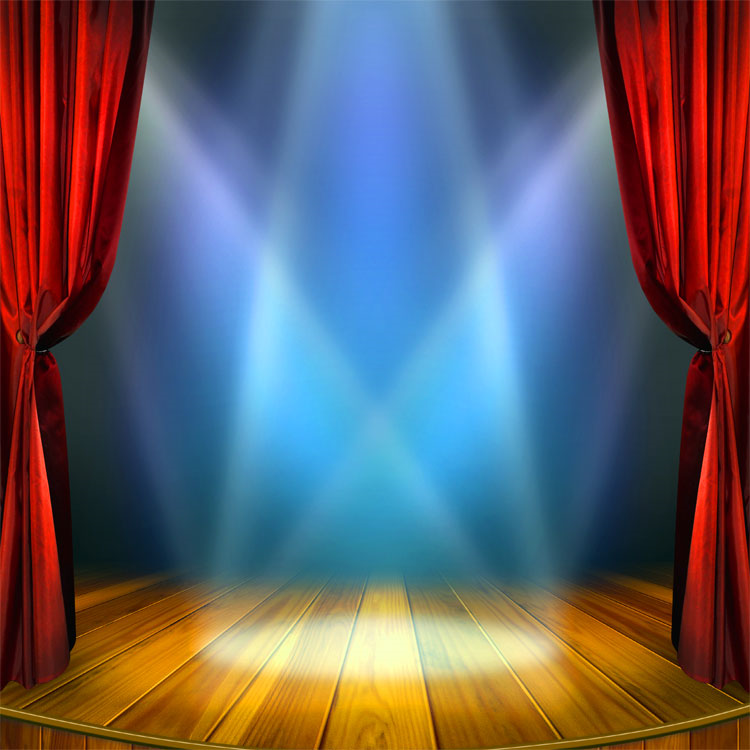 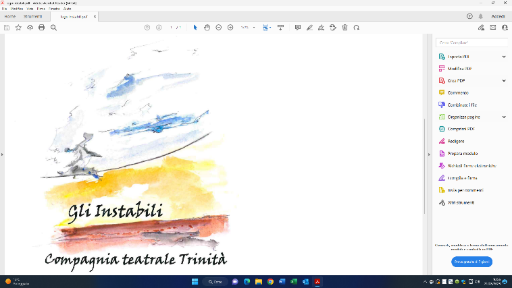 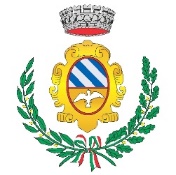 STAGIONE TEATRALE 2023 -2024TEATRO GARAVAGNOTRINITA’16 SETTEMBRE : MASCA TEATRALE“CONCERTO DI NATALE”   di ANTONIO MARTORELLO23 SETTEMBRE : G.R.  Teatro (T0RINO)“ PARIS”     di GEORGES FEYDEAU30 SETTEMBRE:  PICCOLO TEATRO BRA    “AGGIUNGI UN POSTO A TAVOLA”   di GARINEI E GIOVANNINI7 OTTOBRE :  GLI IMPROVVISATI  (CERVERE)“ UNA DOMENICA IN FAMIGLIA”   di VALERIO DI PIRAMO14 OTTOBRE:  PICCOLO TEATRO BRA“SIAMO FUORI DI TESTA”    di CAMILLO VITTICI21 OTTOBRE: DI TUTTO UN PO (TORINO)“IN TRE SOTTO IL LETTO” di DE RUVO STEFANIA28 OTTOBRE: MENODRAMMATICA (MORETTA)                                           “ CARLIN CERUTTI… SARTUR PER TUTI” di AMENDOLA e CORBUCCI11 NOVEMBRE: I TEATRANTI MONREGALESI“ IL FANTASMA DEL POVERO PIERO ”di CAMILLO VITTICI18 NOVEMBRE: LA CRICA DEL BORGAT (MONDOVI’)“  GIROMIN A VEUL MARIESSE”    di DINO BELMONDO2 DICEMBRE: BANDA BRUSCA (BENE VAGIENNA)“ PROVA D’AMORE”     di SECONDINO TRIVERO9 DICEMBRE; I COMMEDIANTI NIELLESI ““SARTO PER SIGNORA”       di GEORGES FEYDEAU9 MARZO 2024: ASS. CULTURALE MEDIASCENA“ LA PATENTE”       di LUIGI PIRANDELLO